KANCELARIA NOTARIALNAPaulina Jabłońska, Natalia NiecewiczSpółka Cywilna61-701 Poznań, u). Fredry 1/14 tel. 618557-73% tel./fax 618531 018		WYPIS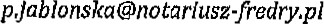 n.ntecewtcz@nocartusz-frëdry.plRepertorium A pr 3642 ( 2023AKT NOTARIALNYDnia szóstego października dwa tysiące dwudziestego trzeciego roku (06-10-20231',) w Poznaniu, przy ulicy Fredry nr 12, przed notariuszem Pauliną Jabłońską prowadzącą Kancelarię Notarialną w Poznaniu, przy ulicy Fredry nr 1/14 stawił się: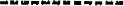 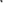 według oświadczenia zamieszkały pod adresem	którego tożsamość notariusz ustaliła na podstawie okazanego dowodu osobistego	jak oświadcza, działający przy niniejszej czynności w imieniu Krajowego Ośrodka Wsparcia Rolnictwa na rzecz Skarbu 'Państwa (jako pracownik Oddziału Terenowego w Poznaniu), adres do korespondencji: 61-701 Poznań, ulica Aleksandra Fredry numer 12, zwanego w dalszej części aktu również „Krajowym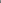 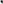 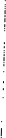 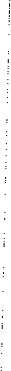 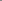 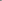 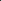 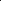 Ośrodkiem", na podstawie okazanego przy niniejszej czynności pełnomocnictwa (pełnomocnictwo dalsze) objętego aktem notarialnym z dnia 05 grudnia 2022, Repertorium A numer 9605/2022 tutejszej Kancelarii Notarialnej, udzielonego jemu przez Dyrektora Oddziału Krajowego Ośrodka Wsparcia Rolnictwa w Poznaniu, na podstawie pełnomocnictwa z dnia 23 listopada 2022 roku, wpisanego pod Repertorium A numer 56790/2022 sporządzonego przed Anną Lubieńską notariuszem w Warszawie, zapewniając, że pełnomocnictwo nie zostało odwołane, nie wygasło, nie zostało zmienione, a przy niniejszej czynności działa w ramach swojego umocowania,-------------OŚWIADCZENIE O WYKONANIU PRAWA PIERWOKUPU Stawający imieniu Krajowego Ośrodka na rzecz Skarbu Państwa oświadcza, że: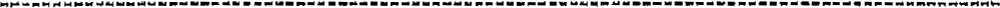 I) dnia 11 sierpnia 2023 roku skutecznie, dopełniając wszelkich formalności Spółka pod firmą WIELKOPOLSKIE CENTRUM HODOWLI 1 ROZRODU ZWIERZĄT W POZNANIU Z SIEDZIBĄ W TULCACH SPÓŁKA Z OGRANICZONĄODPOWIEDZIALNOŚCIĄ z siedzibą w Tulcach, 63-004 Tulce ulica Poznańska nr 13, powiat poznański, województwo wielkopolskie, zawiadomiła Krajowy Ośrodek Wsparcia Rolnictwa Oddział Terenowy w Poznaniu, przy ulicy Fredry nr 12, Poznań o sporządzonej w formie pisemnej z podpisami notarialnie poświadczonymi przez  notariusza dokonującego czynność, Joannę Jaśkowiak notariusza z siedzibą w Kórniku dnia 03 marca 2023 roku (Repertorium A numer 735/2023) o umowie warunkowej sprzedaży udziałów w spółce z ograniczoną odpowiedzialnością (zwanej dalej: „Umową Warunkową”), mocą której. to Umowy Warunkowej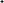 którego na podstawie pełnomocnictwa działa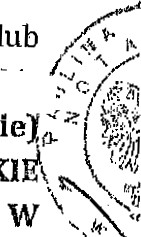 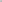 („Zbywający' lub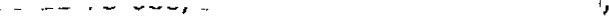 	„Sprzedający") sprzedała	zamieszkałemu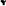  („Nabywca" lub „Kupujący") 12 (dwanaście udziałów w kapitale zakładowym Spółki pod firmą: WIELKOPOLSKI CENTRUM HODOWLI 1 ROZRODU ZWIERZĄT W POZNANIU Z SIEDZIBĄ W TULCACH SPÓŁKA Z OGRANICZONĄ ODPOWIEDZIALNOŚCIĄ z siedzibą w Tulcach, pod adresem: 63-004 Tulce, ulica Poznańska nr 13 (NIP; 7772543081, REGON: 639839535), wpisanej do Rejestru Przedsiębiorców Krajowego Rejestru Sądowego prowadzonego przez Sąd Rejonowy Poznań-Nowe Miasto i Wilda w Poznaniu, IX Wydział Krajowego Rejestru Sądowego, pod numerem KRS 0000119699, („Spółka”) o łącznej wartości nominalnej 600,00zł. (sześćset złotych), to jest wartość nominalna każdego udziału wynosi 50,00zł (pięćdziesiąt złotych), za łączną cenę        mieniona umowa zawarta została pod warunkiem, że Krajowy Ośrodek w imieniu Skarbu Państwa nie skorzysta z przysługującego mu prawa pierwokupu w myśl art; 3a ustawy z dnia 1.1 kwietnia 2003 roku o kształtowaniu ustroju rolnego,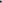 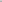 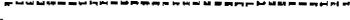 prawo pierwokupu 12 (dwunastu) udziałów w Spółce pod firmą: WIELKOPOLSKIE CENTRUM HODOWLI ROZRODU ZWIERZĄT W POZNANIU Z SIEDZIBĄ W TULCACH SPÓŁKA Z OGRANICZONĄ ODPOWIEDZIALNOŚCIĄ z siedzibą w Tulcach, przysługuje Krajowemu Ośrodkowi, ponieważ wyżej wymieniona Spółka jest właścicielem nieruchomości rolnych powyżej 5 ha (pięciu hektarów) ,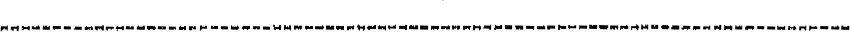 Krajowemu Ośrodkowi znany jest stan prawny powyższych 12 (dwunastu) udziałów w wyżej wymienionej Spółce, jak również stan majątkowy tejże Spółki.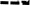          w imieniu Krajowego Ośrodka na rzecz Skarbu Państwa okazuje: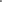 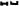 Umowę Warunkową,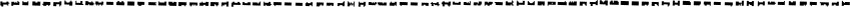 pismo Zastępcy Dyrektora Generalnego Krajowego Ośrodka Wsparcia Rolnictwa skierowane do Dyrektora Oddziału Terenowego Krajowego Ośrodka Wsparcia Rolnictwa w Poznaniu, numer CEN.DKUR.WN.540.41,2023.BOC, z którego wynika, żeCentrala Krajowego Ośrodka opiniuje pozytywnie zamiar skorzystania z prawa pierwokupu 12 (dwunastu) udziałów w Spółce,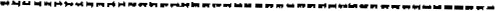 53.w imieniu Krajowego Ośrodka na rzecz Skarbu Państwa oświadcza, że zgodnie z przysługującym, według treści Umowy Warunkowej; prawem pierwokupu, na podstawie art. 3a ust, 1 w związku z ustępem 4 ustawy z dnia 11 kwietnia 2003 roku o kształtowaniu ustroju rolnego, wykonuje prawo pierwokupu opisanych w 51 niniejszego aktu notarialnego 12 (dwunastu) udziałów w Spółce pod firmą: WIELKOPOLSKIE CENTRUM HODOWLI 1 ROZRODU ZWIERZĄT W POZNANIU Z SIEDZIBĄ W TULCACH SPÓŁKA Z OGRANICZONĄ ODPOWIEDZIALNOŚCIĄ z siedzibą w Tulcach i kupuje wymienione udziały na rzecz Skarbu Państwa - Krajowego O •odka Wsparcia Rolnictwa, na warunkach i za cenę ustaloną przez strony w Umowie Warunkowej, to jest za cenę 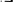 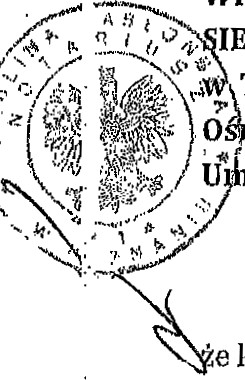 4. w imieniu Krajowego Ośrodka na rzecz Skarbu Państwa oświadcza, ' e kwota stanowiąca cenę za nabywane udziały w Spółce pod firmą: WIELKOPOLSKIE CENTRUM HODOWLI 1 ROZRODU ZWIERZĄT W POZNANIU Z SIEDZIBĄ W TULCACH SPÓŁKA Z OGRANICZONĄ ODPOWIEDZIALNOŚCIĄ z siedzibą w Tulcach, zostanie przez Krajowy Ośrodek zapłacona przelewem na rachunek bankowy wskazany przez Sprzedającego, w terminie 14 (czternastu) dni, licząc od daty zawiadomienia Krajowy Ośrodek Wsparcia Rolnictwa Oddział Terenowy w Poznaniu o numerze rachunku bankowego, na który nastąpić ma zapłata ceny sprzedaży.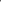 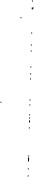 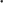 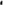 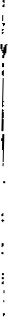 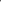 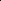 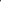 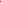 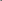 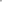 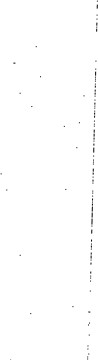 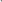 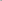 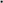 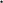 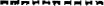 . w imieniu Krajowego Ośrodka na rzecz Skarbu Państwa oświadcza, że zgodnie z przepisem art 3 ust 10 ustawy z dnia 11 kwietnia 2003 roku o kształtowaniu ustroju rolnego Krajowy Ośrodek zawiadamia zobowiązanego z prawa pierwokupu o wykonaniu prawa pierwokupu przesyłką poleconą nadaną za potwierdzeniem odbioru w placówce pocztowej operatora pocztowego w rozumieniu ustawy z dnia 23 listopada 2012 r, - Prawo pocztowe przekazując mu imię i nazwisko notariusza, który sporządził oświadczenie o skorzystaniu z prawa pierwokupu, siedzibę jego kancelarii notarialnej, datę sporządzenia oświadczenia o skorzystaniu z prawa pierwokupu, numer repertorium, pod którym zarejestrowano oświadczenie o skorzystaniu z prawa pierwokupu, oraz numer elektronicznego wypisu aktu notarialnego tego oświadczenia, pod którym został on zarejestrowany w Centralnym Repozytorium Elektronicznych Wypisów Aktów Notarialnych prowadzonym przez Krajową Radę Notarialną, a następnie publikuje to zawiadomienie na stronie podmiotowej w Biuletynie Informacji Publicznej Krajowego Ośrodka. Wypis aktu notarialnego zawierającego oświadczenie o skorzystaniu z prawa pierwokupu wydawany jest także zobowiązanemu z prawa pierwokupu.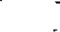 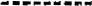 Jednocześnie imieniu Krajowego Ośrodka na rzecz Skarbu Państwa oświadcza, że uważa się, że zobowiązany z prawa pierwokupu zapoznał się z treścią oświadczenia Krajowego Ośrodka o wykonaniu prawa pierwokupu z chwilą jego publikacji na właściwej stronie Krajowego Ośrodka - Biuletynie Informacji Publicznej Krajowego Ośrodka.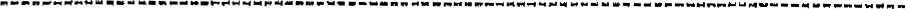 56.Stawający oświadcza, że koszty niniejszej czynności ponosi Krajowy Ośrodek. 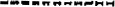 7.Wypisów aktu należy udzielać Krajowemu Ośrodkowi oraz stronom Umowy Warunkowej w dowolnej liczbie.Notariusz pouczyła stawającego Q treści przepisów Kodeksu Cywilnego, w szczególności odnośnie treści przepisów dotyczących prawa pierwokupu.Notariusz pouczyła o art. 3 ust. 10 i 11 oraz art. 3a, w tym art., 3a ustęp 4 ustawy z dni4 ustawy z dnia 11 kwietnia 2003 roku o kształtowaniu ustroju rolnego (tekst Dz. U z 2022 nr., poz. 461).Notariusz poinformował o sposobie i trybie składania wniosku w postępowaniu rejestrowym oraz o obowiązku podania we wniosku numeru wpisu albo wyciągu w Centralnym Repozytorium Elektronicznych Wypisów Aktów Notarialnych zgodnie z przepisami ustawy z dnia 26 stycznia 2018 roku o zmianie ustawy o Krajowym Rejestrze Sądowym oraz niektórych innych ustaw.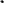 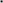 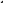 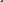 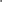 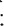 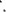 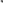 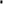 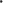 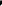 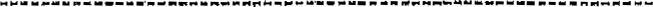 Podatku od czynności cywilnoprawnych nie pobrano stosownie do postanowień art. 26a ustawy o gospodarowaniu nieruchomościami rolnymi Skarbu Państwa z dnia 19 października 1991r.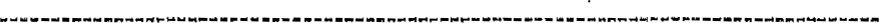 9. Pobrano:tytułem taksy notarialnej w myśl 3 rozp. Ministra Sprawiedliwości z dnia 28 czerwca 2004 roku w sprawie maksymalnych stawek taksy notarialnej (Dz. U. z 2018r. poz. 272)......50,00 złza 4 wypisy tego aktu zapisane pod odrębnymi numerami repertorium . 80,00zł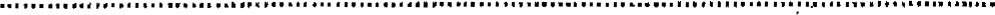 tytułem podatku od towarów i usług VAT (23%) od kwoty pod poz. a, b na podstawie ustawy z dnia 11 marca 2004 roku o podatku od towarów i usług .29,90 zł d) Opłatę za wpis w Centralnym Repozytorium Elektronicznych Wypisów Aktów Notarialnych na podstawie art. 84a 6 ustawy z dnia 29 sierpnia 1997 roku Ordynacja podatkowa (Dz. U z 2022 r., poz. 2651 i 2707 oraz z 2023 r., poz. 180 i 326 w związku z art. 92a 1 ustawy z dnia 14 lutego 1991 roku Prawo o notariacie (tekst jednolity: Dz. U, z 2022 roku poz. 1799 — z późniejszymi zmianami) w wysokości określonej w 3 rozporządzenia Ministra Finansów z dnia 28 lutego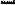 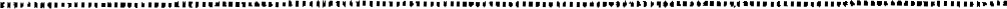 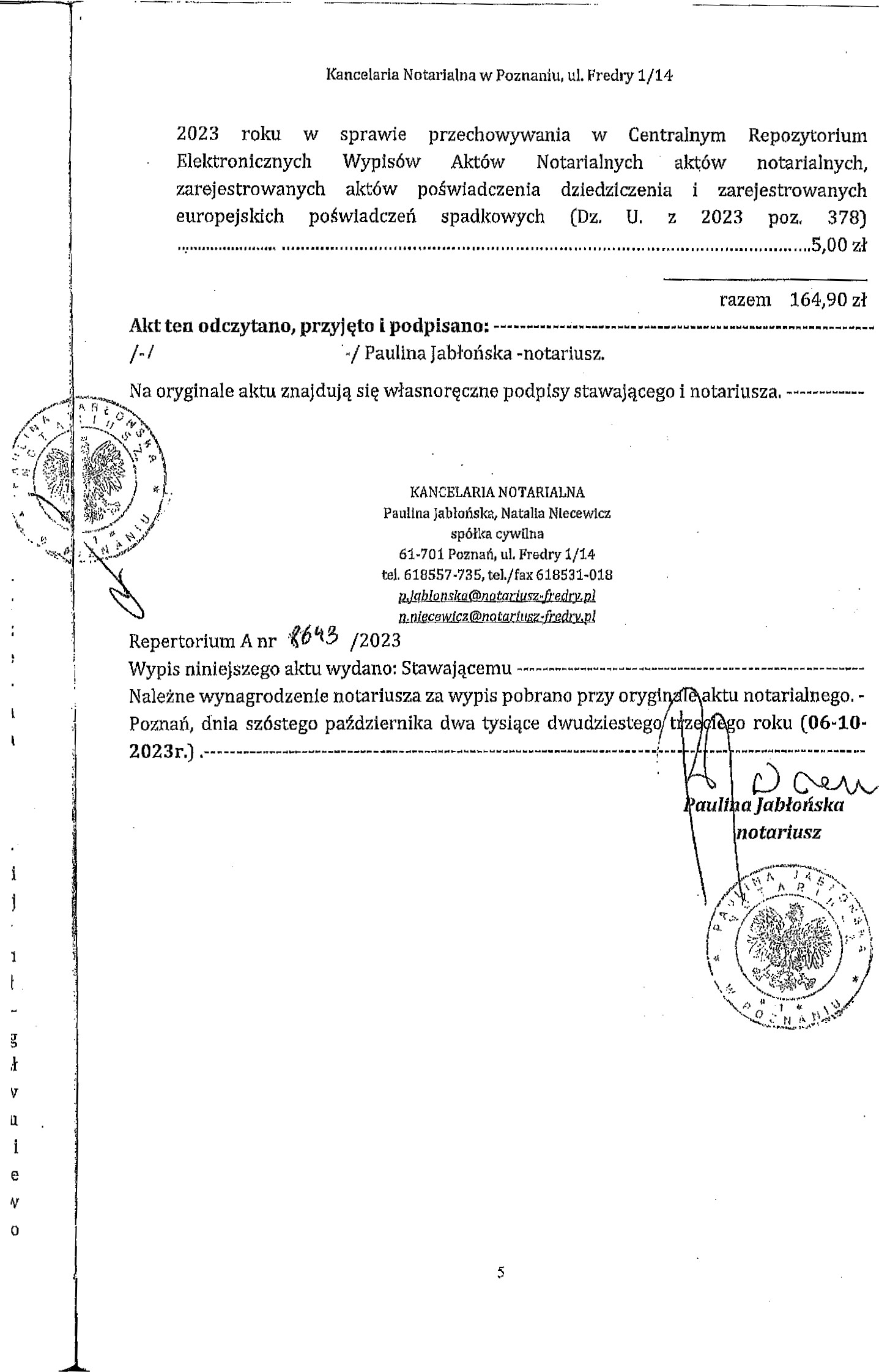 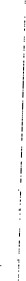 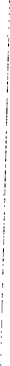 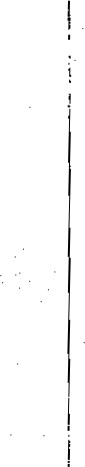 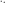 